City of Lyons		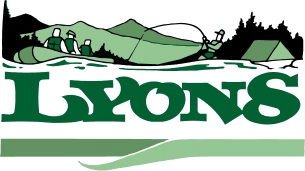 Phone:	(503)859-2167		449 5th StreetFax:		(503)859-5167		Lyons, Oregon 97358LYONS CITY COUNCIL SPECIAL MEETINGMay 19, 2015Council Present:Mayor Pro-tem Troy Donohue, Mark Orr, Lloyd ValentineOthers Present:  Brenda Harris (sign-in sheet not found)OPEN @ 6:30 pm by Mayor Pro-tem Troy DonohueNo public comment will be taken.Mark Orr motions Pro-tem Mayor Troy Donohue be appointed interim Mayor to serve out the term of the vacated Mayor’s position – Lloyd Valentine seconds – motion passes.Elections Officer – needs to be designated with the election in progress, until a City Recorder is in place the Mayor should do that according to County and legal counsel with council approval. Mark Orr motions that Mayor Donohue serve as the elections official until a City Recorder is hired – Lloyd Valentine seconds – passes.City Budget – Brenda has her part completed. Mayor Donohue contacted Bingham & Bingham and they are willing to assist us. We still need a budget officer. They will also help with bill pay for one month. Mayor Donohue requests council approve to hire Bingham & Bingham. Mark Orr motions to hire Bingham & Bingham for their services for this budget only and bill pay for May – Lloyd Valentine seconds – passed.Regular meeting is scheduled for the 26th. No financial information available. Will hold meeting to fill vacant seats – would like all seats filled for the hiring process. Applications will be available to the councilors by the 22nd. Brenda asks about agenda items for upcoming meeting.Meeting adjourned.